Охват:169 крупнейших городов;90 видов бизнеса в сфере городского сервиса; - более 300 примерных бизнес-планов.Зайди на Портал Бизнес-навигатора МСП www.smbn.ru;Зарегистрируйся, заполнив простую форму, или авторизуйся через портал Госуслуги.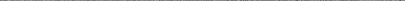 Условия использования Бизнес-навигато а МСП:•Мапым и средним предпринимателям (субъектам МСП).доступнр20 расчетов и 10 скачиваний бизнес;плановв еутки лицам и иным полыователям дсртупнр5 расчетовбизнес-планов•для использования полного функционала системынеобходимо наличие сведений ф в Едином реестресубъектов малого и среднего припринимательства ФНС России 1”Бизнес-навигатор МСП поможет:Узнать о закупках крупнейших компаний:актуальные планы закупок крупнейших заказчиков; поиск по номенклатуре продукции или ОКЗЭД2; размещение объявлений, прайс-листов, публикации профиля своей компании для : участия в потенциальном поиске поставщиков крупнейшими заказчиками; банковские гарантии для участия в закупках и исполнения контрактов (договоров) на льготных условиях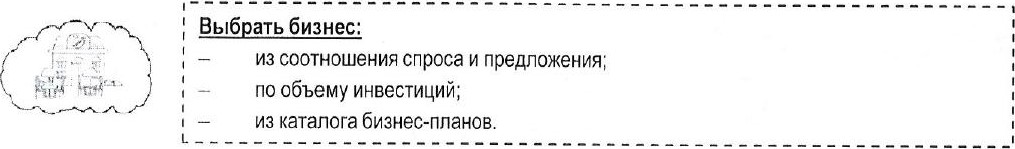 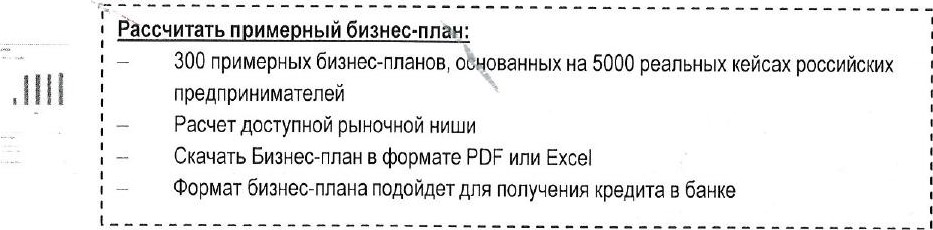 Найти. где взять кредит и оформить гарантию:Просмотреть расположение отделений банков в своем городе, кредитные : продупы и контакты банковНайти контактные данные государственных гарантийных организаций, Узнать о мерах поддержки малого бизнеса: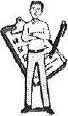 База государственных и муниципальных организаций, поддерживающих малый и , средний бизнес в твоем городе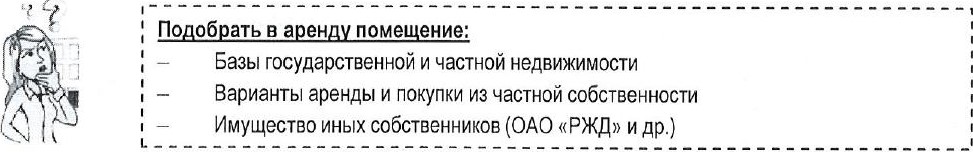 Служба поддержки: 8-800-100-11-00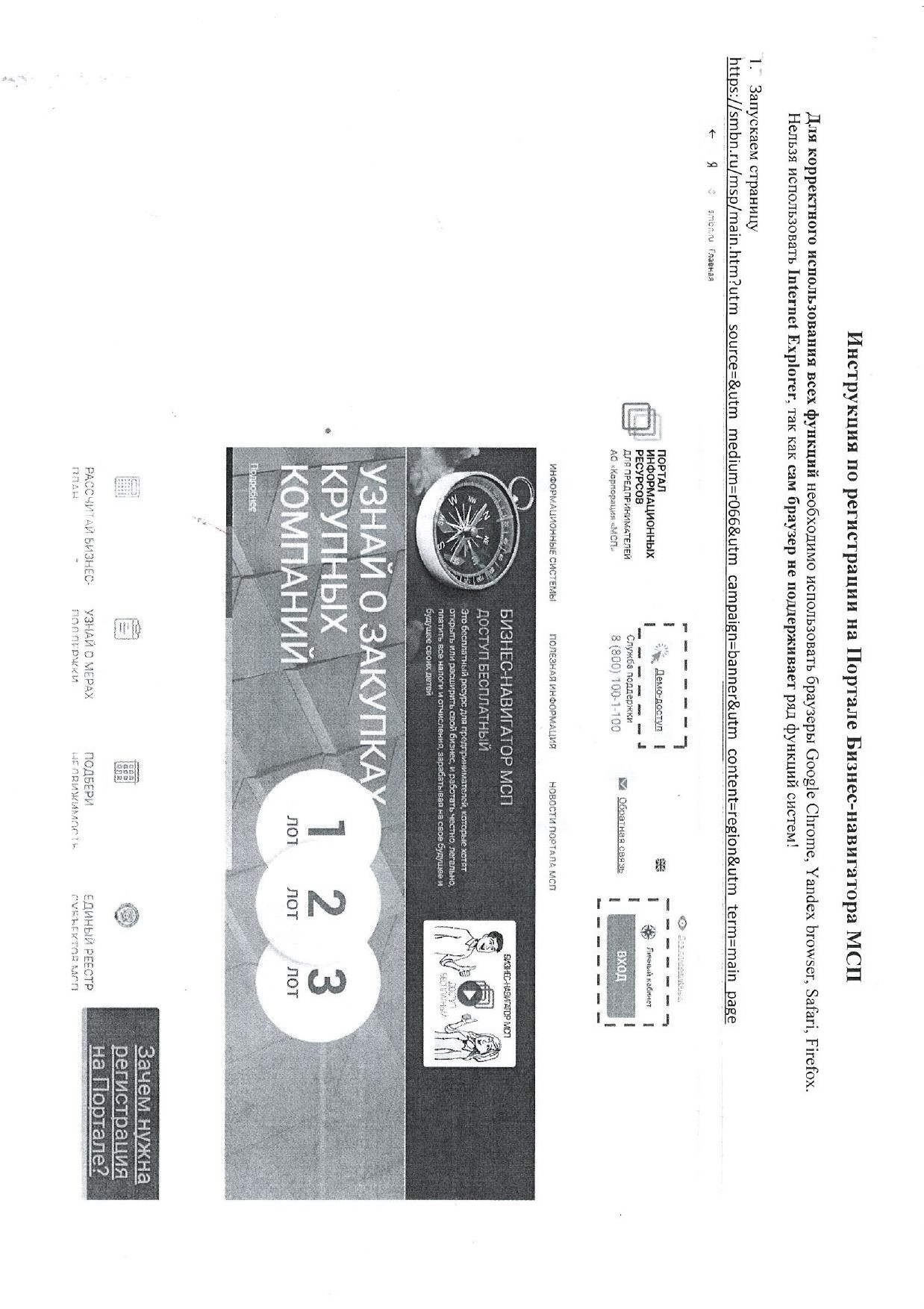 